Empowering God’s Children and Young People© Safety ProgramYear 3: Internet Safety2022 – 2023 Permission SlipTo: [Parent or Guardian]From: [School, RE, Confirmation, and Youth Program]Subject: Empowering God’s Children and Young People© Safety ProgramDate: [Date]We are committed to your child’s safety and well-being. Child abuse whether physical, sexual, or emotional continues to afflict our society. Children and young people can be empowered with the knowledge and understanding of how to keep themselves and others safe from possible harm. The Empowering God’s Children and Young People© Safety Program of the Archdiocese of Los Angeles is dedicated to providing continued education to children and young people through classroom lessons and activities on ways to maintain their own personal safety.  This program also highlights God’s love and desire for the health and safety of all His children.  The third year of this program, “Internet Safety” will be presented to our students during the month of [Month].  The lesson focuses on the importance of being safe and being aware of the dangers that can be encountered while on the internet. Each lesson includes video presentations, classroom discussions, individual and group activities, as well as a “Take Home Activity” for students to complete with a parent or guardian.  Any parent or guardian who would like additional information regarding this program or who would like to review the materials may contact [Contact Name] [Contact Number].[Name of School or RE, Confirmation or Youth Program]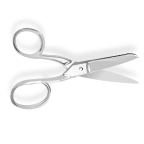 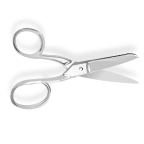 Empowering God Children and Young People© Safety ProgramYear 3: Internet SafetyParent/Guardian Permission Slip2022 – 2023 My signature below confirms that _____________, my child has my permission to participate in the Empowering God’s Children and Young People© Safety Program “Year 3: Internet Safety”.  I understand that I need to complete and return a Parent/Guardian Permission Form for each child participating by [Date]. Child’s Name (printed): _______________________________________________________________Parent/Guardian Name (printed): ________________________________________________________Parent/Guardian Signature: ____________________________________________________________Date: _______________________________